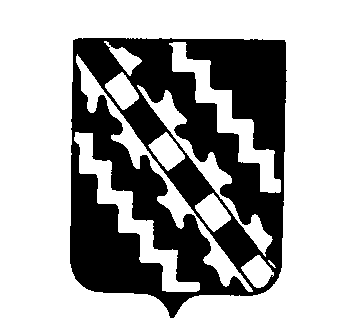 Счётная  палата Маловишерского муниципального района         ул. Володарского,  д.14, г. Малая Вишера, Новгородская обл., Россия, 174260, тел.30-680           e-mail: cp.mv@mail.ruВ соответствии с пунктом 4.1.2 Положения о Счётной палате Маловишерского муниципального района, утвержденного решением Думы Маловишерского муниципального района от 31.01.2012 № 129 «О создании органа местного самоуправления Маловишерского муниципального района», на основании  результата проведенного контрольного мероприятия по вопросу эффективности расходования муниципальными учреждениями бюджетных средств на оплату жилищно-коммунальных услугПРИКАЗЫВАЮ:        Внести изменения в годовой план работы Счётной палаты Маловишерского муниципального района, утвержденный приказом Счётной палаты Маловишерского муниципального района от 30.12.2016 № 10 «Об утверждении годового плана работы»Дополнить его строкой следующего содержания:        2. Пункт 2.4 Плана работы Счётной палаты Маловишерского муниципального района: «Анализ полноты и достоверности сведений о недвижимом имуществе в целях исчисления имущественных налогов и достоверности прогнозирования доходной части бюджета района в 2014-2016 годах» исключить.ПредседательСчётной палаты                                                            И.И. АфанасьеваПРИКАЗПРИКАЗПРИКАЗ« 15 » сентября  2017 г.                                                                                                         г. Малая Вишера№ 18О внесении изменений в годовой план работы на 2017 год1.13Мониторинг состояния бухгалтерского учета в муниципальных учреждениях Маловишерского муниципального района3 кварталАфанасьева И.И.Григорьева Ю.В.ч. 2 ст. 9 Закона 6-ФЗ